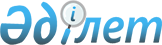 Об установлении квоты рабочих мест для трудоустройства лиц, состоящих на учете службы пробации по Шетскому району на 2018 годПостановление акимата Шетского района Карагандинской области от 10 апреля 2018 года № 18/04. Зарегистрировано Департаментом юстиции Карагандинской области 27 апреля 2018 года № 4735
      В соответствии со статьей 31 Закона Республики Казахстан от 23 января 2001 года "О местном государственном управлении и самоуправлении в Республике Казахстан", статьями 9, 27 Закона Республики Казахстан от 6 апреля 2016 года "О занятости населения", статьей 18 Уголовно-исполнительного кодекса Республики Казахстан от 5 июля 2014 года и приказом Министра здравоохранения и социального развития Республики Казахстан № 412 от 26 мая 2016 года "Об утверждении Правил квотирования рабочих мест для трудоустройства граждан из числа молодежи, потерявших или оставшихся до наступления совершеннолетия без попечения родителей, являющихся выпускниками организаций образования, лиц, освобожденных из мест лишения свободы, лиц, состоящих на учете службы пробации" (зарегистрированного в Реестре государственной регистрации нормативных правовых актов №13898), акимат Шетского района ПОСТАНОВЛЯЕТ:
      1. Установить квоту рабочих мест для трудоустройства лиц, состоящих на учете службы пробации по Шетскому району на 2018 год согласно приложению.
      2. Контроль за исполнением настоящего постановления возложить на заместителя акима Шетского района Абильдина А.А.
      3. Настоящее постановление вводится в действие со дня его первого официального опубликования. Перечень организаций, для которых устанавливается квота рабочих мест для трудоустройства лиц, состоящих на учете службы пробации по Шетского району на 2018 год
					© 2012. РГП на ПХВ «Институт законодательства и правовой информации Республики Казахстан» Министерства юстиции Республики Казахстан
				
      Аким Шетского района

М. Жандаулетов
Приложение постановлению
акимата Шетского района от
10 апреля 2018 года
№ 18/04
№
Наименование организации
Списочная численность работников (человек)
В процентном выражении от списочной численности работников (%)
Количество рабочих мест для лиц, состоящих на учете службы пробации (единиц)
1
Крестьянское хозяйство "Алишер"
5
20
1
2
Коммунальное государственное казенное предприятие "Шетский районный культурно-досуговый центр"
155
0,6
1
3
Крестьянское хозяйство "Дружба"
15
7
1